Publicado en Madrid el 13/12/2023 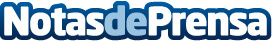 Alexis Obligi, CEO regional de Allianz Partners, participa en el X aniversario de ForbesLa publicación celebra una década de logros en dos jornadas que buscan el intercambio de ideas entre las personalidades más importantes del país. Allianz Partners ha participado en una de las mesas redondas para debatir sobre los cambios que se esperan en el futuroDatos de contacto:Prensa Allianz Partners Allianz Partners 618082983Nota de prensa publicada en: https://www.notasdeprensa.es/alexis-obligi-ceo-regional-de-allianz-partners Categorias: Nacional Sociedad Eventos Seguros Innovación Tecnológica http://www.notasdeprensa.es